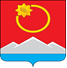 АДМИНИСТРАЦИЯ ТЕНЬКИНСКОГО ГОРОДСКОГО ОКРУГАМАГАДАНСКОЙ ОБЛАСТИП О С Т А Н О В Л Е Н И Е        20.06.2022 № 203-па                 п. Усть-ОмчугОб отмене постановления № 196-па от 16.06.2022 года «Об изменении типа существующего муниципального казенного учреждения «Единая дежурно-диспетчерская служба Тенькинского городского округа» в целях создания муниципального бюджетного учреждения «Единая дежурно-диспетчерская служба Тенькинского городского округа» В соответствии с Уставом муниципального образования «Тенькинский городской округ» Магаданской области, администрация Тенькинского городского округа Магаданской области          п о с т а н о в л я е т:Отменить постановление администрации Тенькинского городского округа 196-па от 16.06.2022 года «Об изменении типа, существующего Муниципального казенного учреждения «Единая дежурно-диспетчерская служба Тенькинского городского округа» в целях создания муниципального бюджетного учреждения «Единая дежурно-диспетчерская служба Тенькинского городского округа».  Настоящее постановление подлежит официальному опубликованию (обнародованию).Глава Тенькинского городского округа                                      Д.А. Ревутский